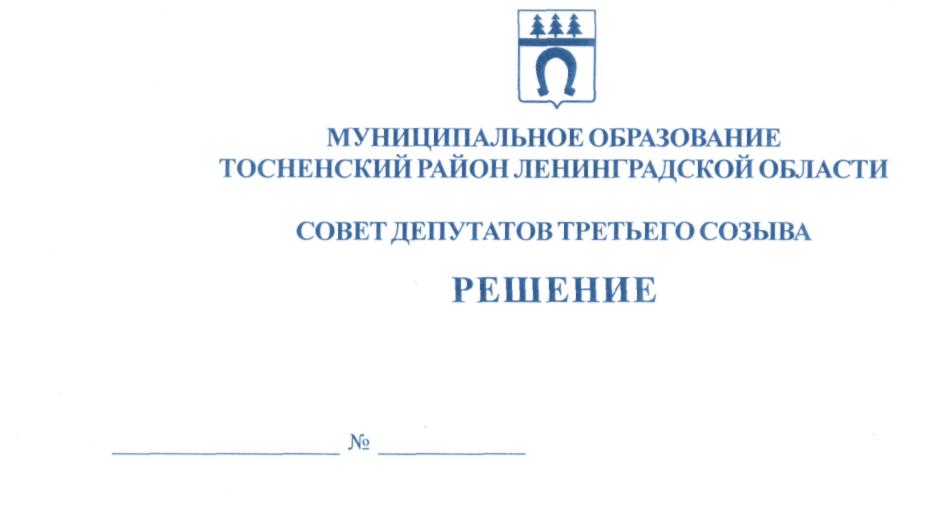 30.03.2016                                  80О ежегодном отчете главы  муниципального образованияТосненский район Ленинградской области о результатах своей деятельности и деятельности подведомственных ему органов местного самоуправления, в том числео решении вопросов, поставленных советом депутатов муниципального образования Тосненский район Ленинградской области	Заслушав и обсудив ежегодный отчет  главы муниципального образования Тосненский район Ленинградской области о результатах своей деятельности  и деятельности  подведомственных ему органов местного самоуправления, в том числе о решении вопросов, поставленных советом депутатов муниципального образования Тосненский район Ленинградской области за 2015 год, совет депутатов  муниципального образования Тосненский район Ленинградской областиРЕШИЛ:	1. Ежегодный  отчет  главы муниципального образования Тосненский район Ленинградской области о результатах своей деятельности и деятельности  подведомственных ему органов местного самоуправления, в том числе о решении вопросов, поставленных советом депутатов, за 2015 год принять к сведению (приложение).	2. Признать деятельность главы муниципального образования Тосненский район Ленинградской области и деятельность подведомственных ему органов местного самоуправления ,в том  числе о решении вопросов, поставленных советом депутатов, за 2015 год удовлетворительной.	3. Аппарату совета депутатов муниципального образования Тосненский район Ленинградской области обеспечить официальное опубликование и обнародование настоящего решения.Глава муниципального  образования                                                                        В. ЗахаровНосов 33259илПриложениек решению совета депутатовмуниципального образованияТосненский район Ленинградской  областиот   30.03.2016  №   80 	Во исполнение статьи 36 Федерального закона «Об общих принципах организации местного самоуправления в Российской Федерации» от 06.10.2003 №131 –ФЗ, статьи 22  Устава муниципального образования  Тосненский район Ленинградской области  представляю Вашему  вниманию отчет об итогах работы за текущий год.	Деятельность совета депутатов муниципального образования и моя, как главы муниципального образования, в 2015 году была нацелена на решение вопросов местного значения, определенных Уставом муниципального образования и требованиями Федерального закона от 06.10.2003 №131–ФЗ «Об общих принципах организации местного самоуправления в Российской Федерации».	Тосненский район имеет развитый промышленный и сельскохозяйственный потенциал, удобную сеть железнодорожных магистралей и автомобильных дорог и занимает  одно из ведущих мест в Ленинградской области по объемам сельскохозяйственного и  промышленного производства.	На территории муниципального образования Тосненский район Ленинградской области создан благоприятный инвестиционный и предпринимательский климат, что способствует привлечению инвестиций в экономику муниципального образования и размещение на территории района новых предприятий, в том числе с иностранными инвестициями.	Значительное внимание уделяется в районе развитию социальной сферы: образования, физической культуры и спорта, медицинскому обслуживанию и социальной защите  населения, а также воспитанию и обучению подрастающего поколения.	Тосненский район, обладая значительным социально-экономическим потенциалом  и выгодным географическим положением, по целому ряду экономических показателей  занимает лидирующие позиции и вносит существенный вклад в развитие Ленинградской  области.	2015 год для каждого из нас был особенно знаменателен. Вместе со всей страной наш район торжественно отметил 70–летие Великой Победы. Организованы и проведены мероприятия по вручению памятных медалей на территории муниципального образования.	7 ветеранов Великой Отечественной войны улучшили жилищные условия. На эти цели из федерального и регионального бюджетов было выделено около 12 млн. рублей.	3 семьям ветеранов Великой Отечественной войны, чьи дома требовали проведения капитального ремонта, были выделены денежные средства в сумме 574000 рублей (областной бюджет).	Самая крупная реконструкция мест захоронений проведена в Красноборском городском поселении, стоимость этих работ оценивается в 13 млн. рублей. Это средства, добровольно пожертвованные организациями и предприятиями всего района, и средства местного бюджета поселения.	8 августа 2015 года Тосненский район отметил свой 85-й день рождения. Организованы и проведены праздничные торжества, посвященные юбилею района.	Большая работа проводится по развитию и укреплению побратимских связей. Тосненский район на протяжении многих лет развивает и поддерживает побратимские связи с городами Полоцк и Рогачёв (республика Беларусь), городом Арск (республика Татар - 2стан), городом Суоярви (республика Карелия), представители которых также были участниками праздничных торжеств.	Тосненский район с 2010 года активно сотрудничает с китайскими компаниями.	5 лет назад для реализации частного проекта жилого строительства (коттеджный поселок бизнес-класса «Мариинская усадьба») группа компаний «Хуа Жэнь» привлекла первые масштабные частные инвестиции из Китая.	4 декабря 2015 года было подписано соглашение  о намерении  присвоения статуса городов-побратимов городу Гуйси провинции Цзянси Китайской Народной Республики и муниципальному образованию Тосненский район Ленинградской области.	13 сентября 2015 года состоялись  досрочные выборы Губернатора Ленинградской области и повторные выборы депутата совета депутатов Нурминского сельского поселения Тосненского района.	Была проделана большая организаторская работа администрацией района, территориальной избирательной комиссией Тосненского района по организации и проведению  досрочных выборов – Губернатора Ленинградской области, повторных выборов депутата совета депутатов Нурминского сельского поселения Тосненского района.	На территории муниципального образования продолжена реализация основных инвестиционных проектов, при этом сроки их реализации в большинстве случаев скорректированы, учитывая нестабильность финансового состояния большинства предприятий.	В первом квартале 2015 года введено в эксплуатацию новое предприятие по изготовлению металлоконструкций (ООО «Мегаполис») на территории первой очереди производственно-складской зоны «Красноборская» с объемом производства в сумме 1229,0  млн. рублей по оценке 2015 года и доведением до 2089,0 млн. рублей к 2018 году. Предусмотрен выпуск граненых металлических опор для освещения и высокомачтовых опор в  количестве 134,6 тыс. штук. Создано около 100 новых высокопроизводительных рабочих  мест.	01 октября 2015 года на базе производственного корпуса № 6 ООО «Сигнал» открыто новое производство (с участием финской компании) по изготовлению полимерных  труб, которые используются в системах холодного и горячего водоснабжения для безканальной подземной прокладки тепловых сетей, в канализационных системах, для транспортировки технических жидкостей и пр. Производительность данного производства – 740 тонн в год.	С начала 2016 года запланировано начало производственно-хозяйственной деятельности нового предприятия ООО «Йотун Пэйнтс» на промышленной площадке индустриального парка «Федоровское» в дер. Аннолово, со средней численностью работников 110 человек (представлен официальный прогноз развития предприятия на период  до 2018 года). Специализацией данного предприятия является производство лакокрасочных материалов («порошковая» краска, защитные оксидные покрытия).	ООО «Теплорегион» в 2015 году закончило разработку проектно–сметной документации и начало строительство предприятия по изготовлению трубчатых электронагревателей. Окончание строительства в 2017 году.	Продолжается освоение территории индустриального парка «Федоровское» в дер. Аннолово для размещения предприятий различной специализации: производство железобетонных изделий, организация контейнерных грузоперевозок, производство жидкой краски на основе полиуретановых, акриловых и алкидных компонентов, производственно-складские комплексы и т.д.	Несмотря на снижение объемов производства и реализации продукции собственного  производства, нестабильность финансового состояния и платежеспособности большинства предприятий в текущем году, представленные намерения субъектов хозяйственной  3деятельности по прогнозу развития на 2016 год свидетельствуют о восстановлении  темпов экономического роста в ближайшей перспективе.Инвестиции и строительство	Инвестиции в основной капитал за 2015 год по крупным и средним организациям-инвесторам составили 6,6 млрд. рублей, или 157,2% к уровню прошлого года. Из общего объема инвестиций обрабатывающие предприятия занимают 40,5% (2,7 млрд. руб.), сельское хозяйство – 8,6% (571,8 млн. руб.).	За 2015 год объем инвестиций, вложенных в строительство объектов, составил 218125,084 тыс. рублей.	Работы выполнялись за счет областного бюджета, бюджетов муниципального образования Тосненский район Ленинградской области и Тосненского  городского поселения.	Ситуация по освоению средств по строительству и реконструкции объектов социальной сферы за 2015 год сложилась следующая:	В отчетном году завершена за счет средств бюджета муниципального образования Тосненский район Ленинградской области реконструкция спортивной площадки МБОУ «Тосненская средняя общеобразовательная школа № 3 им. Героя Советского союза С.П. Тимофеева».	За счет средств бюджета муниципального образования Тосненский район Ленинградской области по реконструкции спортивной площадки МБОУ «Гимназия №1 г. Никольское» подрядчиком ООО «Строй-ресурс» освоено объемов работ на 9804,95 тыс. рублей, при выделенных лимитах на год 13812,26 тыс. рублей. Не освоение средств связано с нарушением графика выполнения работ.	Освоены выделенные средства в текущем году из бюджета муниципального образования на объекте «Реконструкция спортивной площадки МБОУ «Средняя общеобразовательная школа № 1 г. Тосно с углубленным изучением отдельных предметов».	На объекте «Реконструкция спортивной площадки МКОУ «Любанская средняя общеобразовательная школа имени А.Н. Радищева» средства бюджета муниципального образования освоены в полном объеме, а по выделенным лимитам из областного бюджета 11 000 тыс. рублей освоение составило 4488,5 тыс. рублей или 40,8%. Причина неосвоения в неоднократной приостановке аукциона по решению УФАС, в результате чего сдвинулись сроки заключения муниципального контракта, и часть работ невозможно было выполнить из-за погодных условий.	В 2015 году выполнено проектирование пристройки спортивного зала к МКОУ «Федоровская СОШ». Получено положительное заключение ГАУ «Леноблгосэкспертиза» по проекту и достоверности определения сметной стоимости.	Завершены работы по проектированию универсальных спортивных площадок:	- МКОУ «Ушакинская СОШ № 1»;4	- МКОУ «Форносовская СОШ»;-	- МКОУ «Рябовская ООШ»;	- МКОУ «Красноборская СОШ».	Освоены в полном объеме выделенные в 2015 году средства из бюджета муниципального образования 8726,2 тыс. рублей на объекте «Реконструкция спортивной площадки МКОУ «Ульяновская средняя общеобразовательная школа № 1».	Завершено проектирование биатлонно-лыжного комплекса в пос. Шапки Тосненского района Ленинградской области. В настоящее время по проекту устраняются замечания, выданные ГАУ «Леноблгосэкспертиза».	Выполнены в полном объеме работы на объекте «Реставрация с приспособлением под современное использование объекта культурного наследия «Тосненский историко-краеведческий музей» освоено подрядчиком ООО «Петр Великий» за счет средств областного бюджета 12772,26 тыс. рублей, бюджета муниципального образования Тосненский район Ленинградской области -10510,77 тыс. рублей.	Завершено строительство МКОУ ДОД «Тосненская детская школа искусств». 	В текущем году освоены на объекте выделенные средства из областного бюджета 77957,7 тыс. рублей и  бюджета муниципального образования 16893,3 тыс. рублей.	Объект готовится к сдаче в эксплуатацию в текущем году.	В 2015 году выполнены работы на сумму 23734,4 тыс. рублей по выносу инженерных сетей из-под пятна застройки МДОУ «Детский сад-ясли на 180 мест»  по адресу: Ленинградская область, г. Тосно, мкр. 3, поз. 8.	До настоящего времени не решен вопрос завершения строительства за счет средств областного бюджета здания морга со зданием ритуальных помещений по адресу: Ленинградская область, г. Тосно, ш. Барыбина, 29 из-за дополнительных работ.	В ноябре 2015 года подрядчик ООО «Строй-Ресурс» приступил к строительству универсальной спортивной площадки дер. Тарасово, выполнены работы на сумму 1049,44 тыс. рублей, в том числе за счет средств областного бюджета – 999,95 тыс. рублей, бюджета Тосненского городского поселения – 49,49 тыс. рублей. Срок выполнения работ по контракту – до 30.06.2016.	По объекту «Крытый каток с искусственным льдом в г. Тосно» разработана проектно-сметная документация на вынос сетей из-под пятна застройки.	В 2015 году объем ввода жилья составил 105 500 кв. метров (1793 квартиры).	На территории  Тосненского района активно ведется строительство многоэтажных жилых домов  застройщиком ООО «Спутник», ООО «Петрострой», ООО «СибСтрой», ООО «Пульсар» в г. Никольское и ООО «Квартал 17А» в пос. Тельмана.Исполнение консолидированного бюджета	Доходная часть консолидированного бюджета Тосненского района за 2015 год выполнена  в  целом на  100,5%, при  годовом  плане 3 724 963 тыс. руб.   фактически   получено  3 742 282 тыс. руб. По сравнению с 2014 годом поступление доходов увеличилось на 314 889 тыс. руб. В 2014 году доходы поступили в сумме 3 427 392 тыс. рублей, что составляло 96,7% от плановых назначений. По налоговым и неналоговым доходам доходная часть бюджета выполнена на 104,6%, при годовом плане 1 707 175 тыс. руб. фактически получено 1 785 342 тыс. руб., что на 176 157 тыс. руб. больше поступлений прошлого года. По безвозмездным поступлениям годовой план (2 017 787 тыс. руб.) исполнен в сумме 1 956 939 тыс. руб., или на 97,0%. По сравнению с 2014 годом объем безвозмездных поступлений увеличился на 138 731 тыс. руб.	Расходы консолидированного бюджета Тосненского района Ленинградской области за 2015 год составили 3 789 658 тыс. руб., что составляет 93,3% от плановых ассигнований 52015 года 4 060 476 тыс. руб. На финансирование социально-культурной сферы направлено в общей сумме 2 587 417 тыс. руб., что составляет 68,3% от общей суммы расходов бюджета за отчетный период, в том числе:	- на образование 1 484 011 тыс. руб.;	- на культуру 357 696 тыс. руб.;	- на социальную политику 701 628 тыс. руб.;	- на физическую культуру и спорт 43 511 тыс. руб.;	- на здравоохранение 571 тыс. руб.	В 2015 году на территории муниципального образования реализовывались  девять муниципальных программ:	- муниципальная программа «Создание условий для развития сельского хозяйства  Тосненского района на 2014 -2018годы»;	- муниципальная программа «Развитие системы образования муниципального образования Тосненский район Ленинградской области на 2014-2018 годы»;	- муниципальная программа «Поддержка развития муниципальной службы и повышения квалификации кадров органов местного самоуправления муниципального образования Тосненский район Ленинградской области на 2014-2018 годы»;	- муниципальная программа «Развитие физической культуры и спорта в муниципальном образовании Тосненский район Ленинградской области на 2014 – 2018годы»;	- муниципальная программа « Развитие и поддержка малого и среднего предпринимательства на территории муниципального образования Тосненский район Ленинградской области на 2014-2018 годы»;	- муниципальная программа «Поддержка отдельных категорий граждан, нуждающихся в улучшении жилищных условий, за счет средств бюджета муниципального образования при приобретении или строительстве жилья на 2014-2018 годы»;	- муниципальная программа «Развитие  культуры муниципального образования Тосненский район Ленинградской области  на 2014-2018годы»;	- муниципальная программа «Безопасность муниципального образования Тосненский район Ленинградской области на 2014-2018 годы» ;	- муниципальная программа «Социальная поддержка отдельных категорий  .граждан на территории  .Тосненского района Ленинградской области на 2014-2018 годы».	Общий обьем расходов бюджета на реализуемые муниципальные программы составил 79,3%.О работе совета депутатов в 2015 году	Работа совета депутатов муниципального образования Тосненский район Ленинградской области проводилась в соответствии с Планами работы совета депутатов муниципального образования Тосненский район Ленинградской области на первое и второе полугодие 2015 года, утвержденными решениями совета депутатов третьего созыва.	За отчетный период проведено 11 заседаний совета депутатов муниципального образования Тосненский район Ленинградской области, принято 43 решения совета депутатов.	Инициаторы внесения:	- администрация муниципального образования - 25 решений;	- глава муниципального образования - 18 решений.	Для организации внешнего муниципального финансового контроля в муниципальном образовании Тосненский район Ленинградской области решением совета депутатов муниципального образования Тосненский район Ленинградской области (от 28.08.2012) образован контрольно–счетный орган муниципального образования Тосненский район 6Ленинградской области – Контрольно–счетная палата муниципального образования Тосненский район Ленинградской области.	Совет депутатов муниципального образования Тосненский район Ленинградской области, исполняя свои законные полномочия, при рассмотрении вопросов учитывал заключения Контрольно–счетной палаты по таким вопросам:	- утверждение отчета об исполнении бюджета муниципального образования Тосненский район Ленинградской области за 2014 год;	- внесение изменений в бюджет 2015 года, изменений в муниципальные Программы;	- утверждение бюджета муниципального образования Тосненский район Ленинградской области на 2016 год и на плановый период 2017 и 2018 годов и другие.	Проведено 24 заседания постоянных комиссий, согласно регламенту работы совета депутатов муниципального образования вопросы, выносимые на повестку дня, рассматривались на заседаниях постоянных комиссий с заключением Контрольно –счетной палаты муниципального образования. В ходе совместной работы проекты решений прорабатывались более детально. Кроме этого, на заседаниях постоянных комиссий совета депутатов муниципального образования рассматривались проекты постановлений администрации муниципального образования Тосненский район Ленинградской области, касающиеся утверждения муниципальных Программ и внесения в них изменений.	Наиболее значимые решения, принятые советом депутатов муниципального образования Тосненский район Ленинградской области в 2015 году.	1. О принятии Устава муниципального образования Тосненский район Ленинградской области (Устав зарегистрирован Управлением Министерства юстиции                         Российской Федерации  по Ленинградской области 26 января 2016 года).	2. Об утверждении Положения об управлении и распоряжении муниципальным   имуществом муниципального образования Тосненский район Ленинградской области (положение устанавливает порядок управления и распоряжения муниципальным имуществом муниципального образования Тосненский район Ленинградской области).	3. В целях оказания поддержки социально ориентированным некоммерческим организациям совет депутатов муниципального образования принял решение от 08.09.2015 г.№ 57«Об установлении видов деятельности для признания некоммерческих организаций социально ориентированными с целью получения права на поддержку органами местного самоуправления муниципального образования Тосненский район Ленинградской области» (Депутаты совета депутатов рекомендовали администрации муниципального образования разработать муниципальную программу по поддержке некоммерческих организаций).	4. О присвоении звания «Почетный гражданин Тосненского района Ленинградской области» (депутаты совета установили в 2015 году  особенности применения указанного Положения, в 2015 году звание «Почетный гражданин Тосненского района Ленинградской области»  было присвоено четырем лицам).	5. Об утверждении отчета об исполнении бюджета муниципального образования Тосненский район Ленинградской области за 2014 год.	6. Об отчете о работе Контрольно-счетной палаты муниципального образования  Тосненский район Ленинградской области за 2014 год.	7. С целью  более эффективного использования бюджетных средств вносились изменения и дополнения в решение совета депутатов «О бюджете муниципального образования  Тосненский район Ленинградской области на 2015 год и плановый период 2016 и 2017 годов (5 решений).7	8. Решением совета депутатов  утверждено  Положение о нагрудном знаке депутата совета депутатов муниципального образования Тосненский район Ленинградской области и другие.	В установленные сроки утвержден бюджет муниципального образования Тосненский район Ленинградской области  на 2016 год и плановый период 2017 и 2018 годов.	Бюджетная политика муниципального образования на 2016 год и плановый период 2017 и 2018 годов в первую очередь направлена  на сохранение социальной и финансовой стабильности, создание условий для устойчивого социально –экономического развития муниципального образования, реализацию и развитие программно-целевого принципа управления финансами, увеличение налогового  потенциала, обеспечение функционирования эффективной системы предоставления муниципальных услуг, повышение эффективности бюджетных расходов, достижение результатов, установленных майскими указами Президента Российской Федерации 2012 года.	В целях реализации Федерального закона  от 25.12.2008 №273-ФЗ «О противодействии  коррупции», областного закона  от 17.06.2011 №44-оз «О противодействии коррупции в Ленинградской области» утвержден План противодействия коррупции в муниципальном образовании Тосненский район Ленинградской области  на 2016 год, реализуемый советом депутатов муниципального образования Тосненский район Ленинградской области  третьего созыва.	Главой муниципального образования Тосненский район Ленинградской области  объявлены и проведены публичные слушания:	- по отчету об исполнении бюджета муниципального образования Тосненский район Ленинградской области за 2014 год;	- по проекту Устава муниципального образования Тосненский район Ленинградской области;	- по проекту бюджета муниципального образования Тосненский район Ленинградской области на 2016 год и плановый период 2017 и 2018 годов.	Хочу отметить активную работу председателей постоянных комиссий: Сергеева И.А., Кима Р.И., Канцерева А.Л., Семенова В.Ю.	Решением совета депутатов представителем от  Тосненского района в Совете представительных органов муниципальных образований Ленинградской области при Законодательном собрании в 2015 году была избрана глава Никольского городского поселения  Юсина Вера Николаевна.	Вера Николаевна достойно представляла интересы Тосненского района в Совете представительных органов, информировала депутатов совета о работе в Совете представительных органов.	В течение 2015 года депутаты совета продолжили обучение в муниципальной школе при Законодательном собрании Ленинградской области.	Деятельность совета депутатов муниципального образования Тосненский район Ленинградской области третьего созыва освещается в газете «Тосненский вестник» и на Тосненском телевидении, решения, принятые советом депутатов, размещаются на официальном сайте администрации муниципального образования.8	Работа с гражданами проводилась в соответствии с Федеральным законом от  02.05.2006 №59-ФЗ (приемы граждан по личным вопросам; проведение телефонных линий главы муниципального образования; рассмотрение заявлений граждан).	Второй год на муниципальном уровне мы проводим ежегодный конкурс на лучшую организацию работы представительных органов местного самоуправления городских и сельских поселений Тосненского района Ленинградской области.	Организован и проведен ежегодный конкурс  на лучшую организацию работы представительных органов местного самоуправления городских и сельских поселений Тосненского района Ленинградской области  в 2014 году  в муниципальном образовании. Победители отмечены дипломами за участие в конкурсе.	Материалы победителей представлены в Законодательное собрание Ленинградской области.	Постановлением  Законодательного собрания Ленинградской области от 29 мая 2015 года №639 в номинации «Представительный орган муниципального района», Тосненский район Ленинградской области занял первое место.	Советы депутатов Тосненского городского поселения, Любанского городского поселения, Нурминского сельского поселения также заняли призовые места в своих категориях. Пользуясь случаем, еще раз благодарю глав этих муниципальных образований за участие в конкурсе.	В 2016 году распоряжением главы муниципального образования от 18.01.2016 образована конкурсная комиссия и утвержден  ее состав по проведению ежегодного конкурса на лучшую организацию работы представительных органов местного самоуправления городских и сельских поселений Тосненского района Ленинградской области в 2015 году. Участвовало в конкурсе на муниципальном уровне 5 представительных органов местного самоуправления городских и сельских поселений Тосненского района.	Итоги  ежегодного конкурса будут подведены  на торжественном собрании, посвященном Дню местного самоуправления, которое планируется на 22 апреля 2016 года.	В целях обеспечения участия политических партий, общественных объединений в решении экономических и социальных вопросов в  муниципальном образовании Тосненский район Ленинградской области продолжил   работу  консультативный совет по взаимодействию с политическими партиями, общественными объединениями при главе муниципального образования.	Согласно Положению о консультативном совете по взаимодействию с политическими партиями, общественными объединениями при главе муниципального образования  за отчетный 2015 год  проведено 4 заседания.	Рассмотрены вопросы:	- о проекте областного закона « О мерах социальной поддержки граждан, родившихся в период с 3 сентября 1927 года по 2 сентября 1945 года»;	- о работе комитета по социальной защите населения администрации муниципального образования Тосненский район Ленинградской области за 2014 год, основные направления деятельности комитета в 2015 году;	- о законодательстве в части предоставления мер социальной поддержки отдельным категориям граждан;	- об оперативной обстановке на территории муниципального образования Тосненский район Ленинградской области;	- об установлении видов деятельности для признания некомерческих  организаций социально –ориентированными с целью получения  права на поддержку  органами местного самоуправления муниципального образования Тосненский район Ленинградской области;	- о работе совета ветеранов г. Тосно;9	- о проведении  досрочных выборов Губернатора Ленинградской области и другие.	Продолжена практика проведения выездных заседаний консультативного совета при главе муниципального образования с политическими партиями, общественными объединениями  Тосненского района.	Руководители общественных организаций, политических партий, выступают  с информацией  о работе своих общественных обьединений.Задачи, которые нам необходимо решать в 2016 году:	Впереди время сложное, напряженное, и многое зависит от каждого из нас.	Необходимо продолжить газификацию населенных пунктов муниципального образования.	Совместно с Правительством Ленинградской области необходимо участвовать в проектировании и долевом строительстве спортивных площадок на территории Тосненского района.	Продолжить строительство и ремонт объектов социальной инфраструктуры.	Продолжить работу с наказами избирателей.	Нынешний год - это год выборов депутатов Государственной Думы Федерального собрания РФ седьмого созыва и депутатов Законодательного собрания Ленинградской области  шестого созыва в Единый День голосования 18 сентября 2016 года.	На территории района предстоит большая организационная работа. Необходимо главам муниципальных образований городских и сельских поселений, депутатам уже сегодня проводить встречи с населением. На этих встречах особое внимание необходимо уделять освещению того большого объема работы, который был всеми нами проделан за период 2011-2016 годов.	Уважаемые коллеги, от совета депутатов муниципального образования Тосненский район Ленинградской области и от себя лично благодарю за совместную работу:	- депутатов Законодательного собрания Ленинградской области И.Ф.Хабарова, А.Б. Белоуса, Ю.В.Соколова, А.А.Лобжанидзе;	- администрацию муниципального образования Тосненский район Ленинградской области;	- Контрольно–счетную палату муниципального образования Тосненский район Ленинградской области	- юриста, осуществляющего  правовое сопровождение деятельности совета депутатов Тосненского района;	- аппарат совета депутатов;	- общественные организации;	- жителей Тосненского района.	Уверен, что совместными усилиями с депутатами совета, администрацией района, депутатами Законодательного собрания Ленинградской области, общественными организациями, мы справимся с задачами и будем работать, как и прежде, на благо жителей Тосненского района.№ п/пНаименование показателей2015 год2014 год12341Объем капитальных вложений, всего тыс. руб., в том числе:218125,084115145,1381- областного бюджета96867,72523874,551- бюджет МО- бюджет ТГП120639,65782444,4781- бюджет МО- бюджет ТГП617,7021426,112Ввод жилья ед/тыс. кв. метров1793/105,52171/137,71